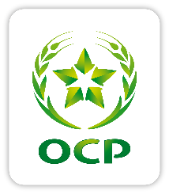 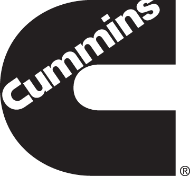 OCP GROUP AND CUMMINS AFRICA MIDDLE EAST ANNOUNCE STRATEGIC PARTNERSHIP IN MOROCCOOCP Group and Cummins Africa Middle East have announced the signing of a strategic partnership related to the implementation of a Master Rebuild Center (MRC) for Cummins High Horsepower engines in Khouribga, Morocco. The new facility will serve both North and West Africa and the scope of the agreement includes the on-site maintenance of the Cummins engines.The MRC will be based at the heart of OCP Group’s industrial ecosystem, within the Fertiparc of the Oued Zem Complex, located in Khouribga. This partnership is the first investment in this new industrial area, which offers an attractive framework for investors (connectivity, rental model, etc.), thus boosting the regional economic area and stimulating jobs creation.The MRC will be operational by 2021 and will have an area of 14 000 m2 and the capacity to complete 100 engine rebuilds per annum.Casablanca, February 12th, 2019.OCP Group and Cummins Africa Middle East have announced the signing of a strategic partnership related to the implementation of a Master Rebuild Center (MRC) for Cummins High Horsepower engines in Khouribga, Morocco. The new facility will serve both North and West Africa and the scope of the agreement includes the on-site maintenance of the Cummins engines.The building of the new MRC is a result of a feasibility study conducted by Cummins in several countries in Africa, with the final decision zeroing in on Morocco. The MRC will be based at the heart of OCP Group’s industrial ecosystem, within the Fertiparc of the Oued Zem Complex, located in Khouribga. This partnership is the first investment in this new industrial area, which offers an attractive framework for investors (connectivity, rental model, etc.), thus boosting the regional economic area and stimulating jobs creation. The MRC will be operational by 2021 and will have an area of 14 000 m2  and the capacity to complete 100 engine rebuilds per annum.About OCP Group World leader on the market of the Phosphate, OCP Group is the largest producer and exporter of phosphate in all forms in the world. It is around the world for a smart, sustainable agriculture and eco-friendly. It puts at the disposal of farmers of the suitable phosphate fertilizers, awareness and training in their proper use for a rational fertilization, to enrich and protect their soils. OCP group has a portfolio of more than 160 clients on 5 continents. To better serve its customers, OCP is expanding its presence in the world. Actor committed and responsible OCP Group plays a central and decisive role in the socioeconomic development of the areas of its mining activities and production of fertilizer. For more information, please visit the institutional of OCP Group: http://www.ocpgroup.ma/. Follow OCP on Twitter at https://twitter.com/ocpgroup, on Linkedin at https://www.linkedin.com/company/ocp and on YouTube at https://www.youtube.com/user/OCPCHANNEL .About Cummins Inc. Cummins Inc., a global power leader, is a corporation of complementary business segments that design, manufacture, distribute and service a broad portfolio of power solutions. The company’s products range from diesel and natural gas engines to hybrid and electric platforms, as well as related technologies, including battery systems, fuel systems, controls, air handling, filtration, emission solutions and electrical power generation systems. Headquartered in Columbus, Indiana (U.S.A.), since its founding in 1919, Cummins currently employs approximately 58,600 people committed to powering a more prosperous world. Cummins serves customers in about 190 countries and territories through a network of some 500 company-owned and independent distributor locations and approximately 7,500 dealer locations. Cummins earned $1 billion on sales of $20.4 billion in 2017. Press releases can be found on the Web at www.cummins.com. Follow Cummins on Twitter at www.twitter.com/cummins and on YouTube at www.youtube.com/cumminsinc. Press Contacts:     Fatine BERRADA International Media Relations Fatine.berrada@ocpgroup.ma Deepa RungasamyCommunications ManagerCummins Afrique & Moyen OrientDeepa.rungasamy@cummins.com